Основные мотивы суицидального поведения у детей и подростков:• Переживание обиды, одиночества, отчужденности и непонимания.• Действительная или мнимая утрата любви родителей, неразделенное чувство и ревность.• Переживания, связанные со смертью, разводом или уходом родителей из семьи.• Чувства вины, стыда, оскорбленного самолюбия, самообвинения.• Боязнь позора, насмешек или унижения.• Страх наказания, нежелание извиниться.• Любовные неудачи, сексуальные эксцессы, беременность.• Чувство мести, злобы, протеста; угроза или вымогательство.• Желание привлечь к себе внимание, вызвать сочувствие, избежать неприятных последствий, уйти от трудной ситуации.• Сочувствие или подражание товарищам, героям книг или фильмов («эффект Вертера»).Косвенные признаки суицидальной готовности:• утрата интереса к любимым занятиям;• необычное снижение активности, апатия, безволие;• пренебрежение собственным видом, неряшливость;• появление тяги к уединению, отдаление от близких людей;• резкие перепады настроения, неадекватная реакция на слова и поступки других людей, беспричинные слезы;• внезапное снижение успеваемости;• рассеянность;• плохое поведение в школе, нарушение дисциплины, частые и необъяснимые прогулы;• проблемы со сном, ночные кошмары либо бессонница;• склонность к риску, опрометчивым поступкам;• потеря аппетита, жалобы на плохое самочувствие, головную боль и т.д.;• безразличное расставание с дорогими вещами или деньгами;• стремление «привести дела в порядок», подвести какие-то итоги, попросить прощения «за все плохое, что было»;• самообвинения либо, наоборот, признания в беспомощности, зависимости от других людей;• медленная, маловыразительная речь;• шутки и иронические высказывания либо «философские» размышления на тему смерти;• фразы типа «как все надоело», «устал жить», «когда же это все кончится».Необходимо:• побеседовать с подростком в первые минуты или часы после выявления суицидальных намерений, выслушать его, внимательно воспринять каждую жалобу, не пренебрегать тем, что может показаться несерьезным;• прямо спросить о суицидальных мыслях, намерениях, планах, попытках самоубийства в прошлом;• определить, чего ожидает ребенок от своего поступка, что хочет изменить в себе, окружающих, сложившейся ситуации;• обеспечить консультации детского психиатра или психотерапевта.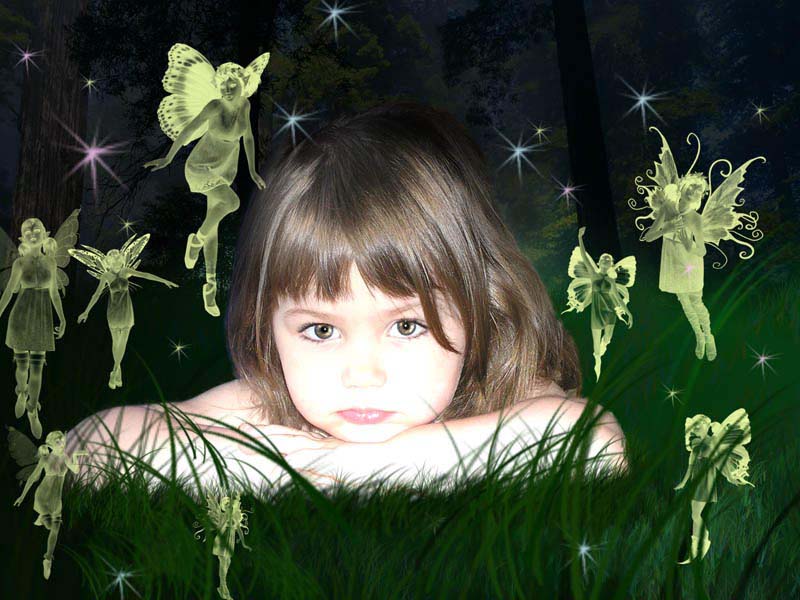 Памятка родителям:* Установите заботливые взаимоотношения с ребенком * Будьте внимательным слушателем * Будьте искренними в общении* Вселяйте надежду, что все проблемы можно решить *Ни при каких обстоятельствах не применяйте физические наказания* Открыто обсуждайте семейные и внутренние проблемы детей. * Помогайте своим детям строить реальные цели в жизни и стремиться к ним. * Принимайте своих детей такими, какие они есть* Больше любите своих детей, будьте внимательными и деликатными с нимиРебёнок – это дар любви.Храни его и с ним живиВ единстве и созвучье тонком.Ты отвечаешь за ребёнка.За дар родившейся души,В твоих руках начавшей жить,За свет ее и за полет,За счастье, что она найдет.За веру, за её мечту,За внутреннюю красоту,За взмах волшебного крыла,За звездные её дела.За помощью  в кризисных состояниях можно обратиться:- к психиатру, психотерапевту, наркологу;- задать вопросы врачам и получить консультацию на сайте ЦРБ;- по телефону службы доверия круглосуточно с 08.00. до 20.00.тел. 88-00-101-12-12, с 20.00. до 08.00.     тел. 88-00-10-112-00;- в бюджетное учреждение Ханты-Мансийского автономного округа – Югры «Комплексный центр социального обслуживания населения «Забота»Отделение психолого-педагогической помощиСпециалисты ждут Васпо адресу: 1 мкр, д. 33 – гтел. 255721Бюджетное учреждение Ханты-Мансийского автономного округа – Югры «Комплексный центр социального обслуживания населения «Забота»Отделение психолого-педагогической помощиСуицид – геройство или слабость?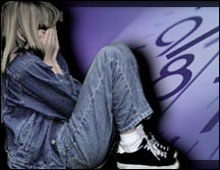 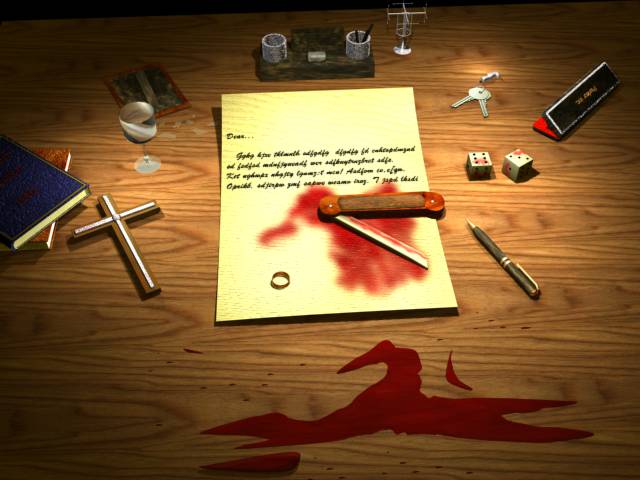 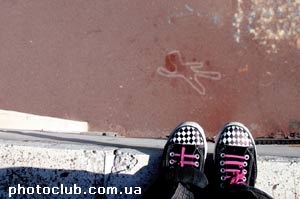 2017 год